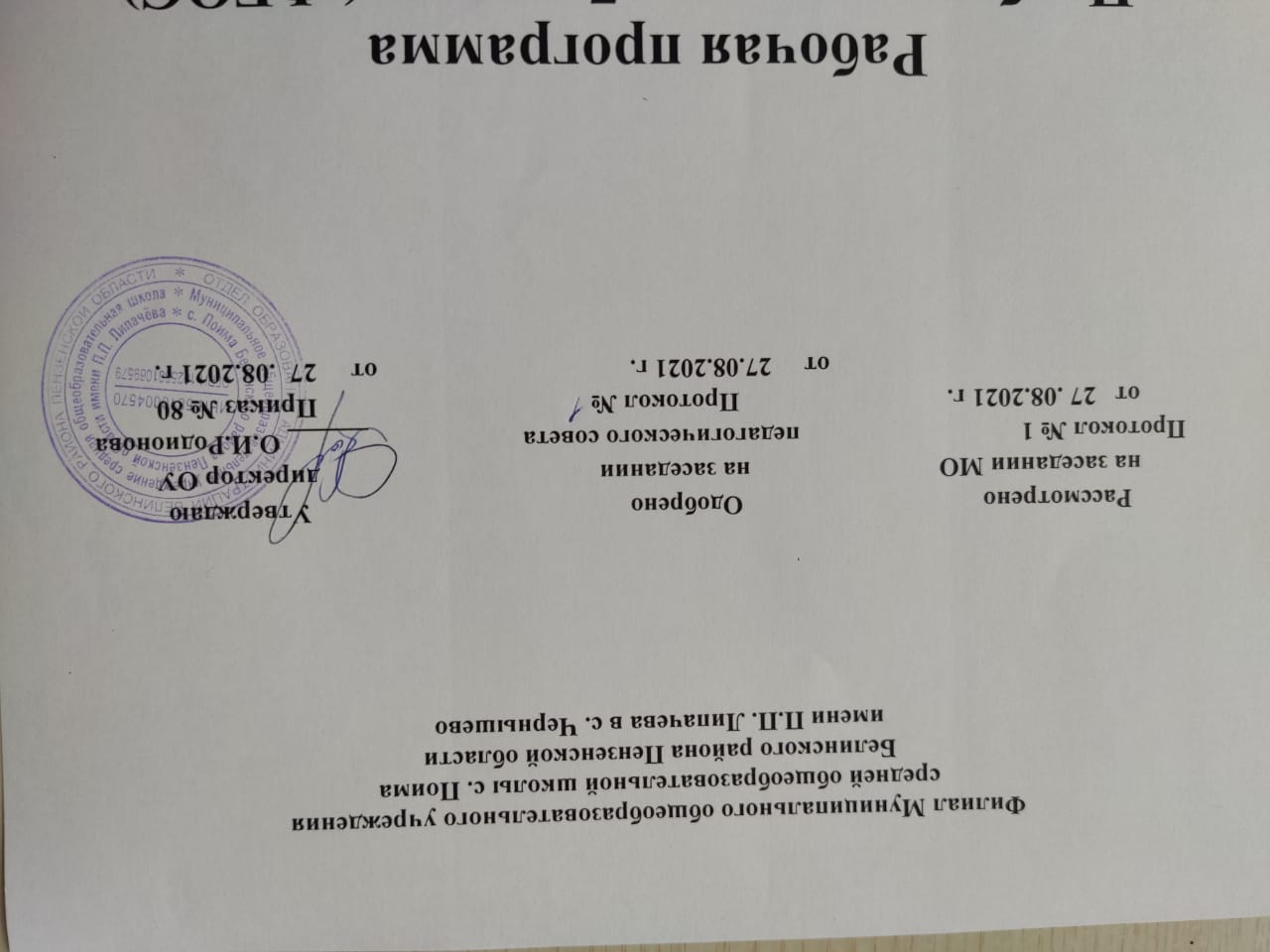 Рабочая программаНаименование учебного предмета–МатематикаКласс 2Рабочую программу составил (а)_________ Базина Галина Николаевна                                                              подпись                               расшифровка	2021 - 2022 уч. годРабочая программа по математике  для 2 класса составлена  в соответствии Федеральным государственным образовательным  стандартом начального общего образования на основе Программы общеобразовательных учреждений  «Математика 1-4 классы», авторы Моро М.И., Волкова С.И., Степанова С.В.М.: «Просвещение». 2016 г.Планируемые результаты освоения учебного предметаЛичностными результатами изучения предметно-методического курса «Математика» во 2-м классе является формирование следующих умений: Самостоятельно определять и высказывать самые простые, общие для всех людей правила поведения при совместной работе и сотрудничестве (этические нормы).В предложенных педагогом ситуациях общения и сотрудничества, опираясь на общие для всех простые правила поведения, самостоятельно  делатьвыбор, какой поступок совершить.Метапредметными результатамиизучения курса «Математика» во 2-м классе являются формирование следующих универсальных учебных действий. Регулятивные УУД:Определять цель деятельности на уроке с помощью учителя и самостоятельно. Учиться совместно с учителем обнаруживать и формулировать учебную проблему совместно с учителем Учиться планировать учебную деятельность на уроке. Высказывать свою версию, пытаться предлагать способ её проверки Работая по предложенному плану, использовать необходимые средства (учебник, простейшие приборы и инструменты).Определять успешность выполнения своего задания в диалоге с учителем.Познавательные УУД:Ориентироваться в своей системе знаний: понимать, что нужна  дополнительная информация (знания) для решения учебной  задачи в один шаг.Делать предварительный отбор источников информации для  решения учебной задачи. Добывать новые знания: находить необходимую информацию как в учебнике, так и в предложенных учителем  словарях и энциклопедиях Добывать новые знания: извлекать информацию, представленную в разных формах (текст, таблица, схема, иллюстрация и др.).Перерабатывать полученную информацию: наблюдать и делать  самостоятельные  выводы.Коммуникативные УУД:Донести свою позицию до других:оформлять свою мысль в устной и письменной речи (на уровне одного предложения или небольшого текста).Слушать и понимать речь других.Вступать в беседу на уроке и в жизни. Совместно договариваться о  правилах общения и поведения в школе и следовать им.Предметными результатами изучения курса «Математика» во 2-м классе являются формирование следующих уменийУчащиеся должны уметь:использовать при выполнении заданий названия и последовательность чисел от 1 до 100; использовать при вычислениях на уровне навыка знание табличных случаев сложения однозначных чисел и  соответствующих им случаев вычитания в пределах 20;использовать при выполнении арифметических действий названия и обозначения операций умножения и деления;осознанно следовать алгоритму выполнения действий в выражениях со скобками и без них;использовать в речи названия единиц измерения длины, объёма: метр, дециметр, сантиметр, килограмм;читать, записывать и сравнивать числа в пределах 100;осознанно следовать  алгоритмам устного и письменного сложения и вычитания чисел в пределах 100;решать задачи в 1-2 действия на сложение и вычитание и простые задачи:а) раскрывающие смысл действий сложения, вычитания, умножения и деления;б) использующие понятия «увеличить в (на)...», «уменьшить в (на)...»;в) на разностное и кратное сравнение;измерять длину данного отрезка, чертить отрезок данной длины;узнавать и называть плоские углы: прямой, тупой и острый;узнавать и называть плоские геометрические фигуры: треугольник, четырёхугольник, пятиугольник, шестиугольник, многоугольник; выделять из множества четырёхугольников прямоугольники, из множества прямоугольников – квадраты;находить периметр многоугольника (треугольника, четырёхугольника).Программа обеспечивает достижение выпускниками начальной школы следующих личностных, метапредметных и предметных результатов.Личностные результатыЧувство гордости за свою Родину, российский народ и историю России;Осознание роли своей страны в мировом развитии, уважительное отношение к семейным ценностям, бережное отношение к окружающему миру.Целостное восприятие окружающего мира.Развитую мотивацию учебной деятельности и личностного смысла учения, заинтересованность в приобретении и расширении знаний и способов действий, творческий подход к выполнению заданий.Рефлексивную самооценку, умение анализировать свои действия и управлять ими.Навыки сотрудничества со взрослыми и сверстниками.Установку наздоровый образ жизни, наличие мотивации к творческому труду, к работе на результат.Метапредметные результатыСпособность принимать и сохранять цели и задачи учебной деятельности, находитьсредства и способы её осуществления.Овладениеспособами выполнения заданий творческого и поискового характера.Умения планировать, контролировать и оценивать учебные действия в соответствии с поставленной задачей и условиями её выполнения, определять наиболее эффективные способы достижения результата.Способность использовать знаково-символические средства представления информации для создания моделей изучаемых объектов и процессов, схем решения учебно-познавательных и практических задач.Использование речевых средств и средств информационных и коммуникационных технологий для решения коммуникативных и познавательных задач.Использование различных способов поиска (в справочных источниках и открытом учебном информационном пространстве Интернета), сбора, обработки, анализа, организации и передачи информации в соответствии с коммуникативными и познавательными задачами и технологиями учебного предмета, в том числе умение вводить текст с помощью клавиатуры компьютера, фиксировать (записывать) результаты измерения величин и анализировать изображения, звуки, готовить своё выступление и выступать с аудио-, видео- и графическим сопровождением.Овладение логическими действиями сравнения, анализа, синтеза, обобщения, классификации по родовидовым признакам, установления
аналогий и причинно-следственных связей, построения рассуждений, отнесения к известным понятиям.Готовность слушать собеседника и вести диалог; готовность признать возможность существования различных точек зрения и права каждого иметь свою; излагать своё мнение и аргументировать свою точку зрения.Определение общей цели и путей её достижения: умение договариваться о распределении функций и ролей в совместной деятельности, осуществлять взаимный контроль в совместной деятельности, адекватно оценивать собственное поведение и поведение окружающих.Овладение начальными сведениями о сущности и особенностях объектов и процессов в соответствии с содержанием учебного предмета «математика».Овладение базовыми предметными и межпредметными понятиями, отражающими существенные связи и отношения между объектами и процессами.Умение работать в материальной и информационной среде начального общего образования (в том числе с учебными моделями) в соответствии с содержанием учебного предмета «Математика».Предметные результатыИспользование приобретённых математических знаний для описания и объяснения окружающих предметов, процессов, явлений, а также для
оценки их количественных и пространственных отношений.Овладение основами логического и алгоритмического мышления,
пространственного воображения и математической речи, основами счёта,измерения, прикидки результатаи его оценки, наглядного представления данных в разной форме (таблицы, схемы, диаграммы),записи и выполнения алгоритмов.Приобретение начального опыта применения математических знаний для решения учебно-познавательных и учебно-практических задач.Умения выполнять устно и письменно арифметические действия с числами и числовыми выражениями, решать текстовые задачи, выполнять и строить алгоритмы и стратегии в игре, исследовать, распознавать и изображать геометрические фигуры, работать с таблицами, схемами, графиками и диаграммами, цепочками, представлять, анализировать и интерпретировать данные.2. Содержание учебного предмета2-й класс(4 часа в неделю, всего – 136 ч)Числа и операции над ними.Числа от 1 до 100.Нумерация (19ч)Десяток. Счёт десятками. Образование и название двузначных чисел. Модели двузначных чисел. Чтение и запись чисел. Сравнение двузначных чисел, их последовательность. Представление двузначного числа в виде суммы разрядных слагаемых.Устная и письменная нумерация двузначных чисел. Разряд десятков и разряд единиц, их место в записи чисел.Сложение и вычитание чисел.(71ч)Операции сложения и вычитания. Взаимосвязь операций сложения и вычитанияИзменение результатов сложения и вычитания в зависимости от изменения компонент. Свойства сложения и вычитания. Приёмы рациональных вычислений.Сложение и вычитание двузначных чисел, оканчивающихся нулями.Устные и письменные приёмы сложения и вычитания чисел в пределах 100.Алгоритмы сложения и вычитания.Умножение и деление чисел.(46ч)Нахождение суммы нескольких одинаковых слагаемых и представление числа в виде суммы одинаковых слагаемых. Операция умножения. Переместительное свойство умножения.Операция деления. Взаимосвязь операций умножения и деления. Таблица умножения и деления однозначных чисел.Величины и их измерение.Длина. Единица измерения длины – метр. Соотношения между единицами измерения длины.Перевод именованных чисел в заданные единицы (раздробление и превращение).Периметр многоугольника. Формулы периметра квадрата и прямоугольника.Цена, количество и стоимость товара.Время. Единица времени – час.Текстовые задачи.Простые и составные текстовые задачи, при решении которых используется:а) смысл действий сложения, вычитания, умножения и деления;в) разностное сравнение;Элементы геометрии.Обозначение геометрических фигур буквами.Острые и тупые углы.Составление плоских фигур из частей. Деление плоских фигур на части.Элементы алгебры.Переменная. Выражения с переменной. Нахождение значений выражений видаа ± 5; 4 – а;при заданных числовых значениях переменной. Использование скобок для обозначения последовательности действий. Порядок действий в выражениях, содержащих два и более действия со скобками и без них.Решение уравнений видаа ± х = b; х – а = b; а – х = b; Занимательные и нестандартные задачи.Логические задачи. Арифметические лабиринты, магические фигуры, математические фокусы.Задачи на разрезание и составление фигур. Задачи с палочками.3. Тематическое планирование с определением основных видов учебной деятельности Календарно – тематическое планированиеСодержание курсаСодержание курсаТематическое планированиеХарактеристика деятельности учащихсяХарактеристика деятельности учащихсяЧисла и величины  - 19 ч.Числа и величины  - 19 ч.Числа и величины  - 19 ч.Числа и величины  - 19 ч.Числа и величины  - 19 ч.Счёт предметов. Название, последовательность и запись чисел от нуля до сотни. Представление двузначных чисел в виде суммы разрядных слагаемых. Сравнение и упорядочение чисел, знаки сравнения. Масса, единицы массы (килограмм). Единицы времени (минута, час). Соотношения между единицами измерения однородных величин. Сравнение и упорядочение однородных величин.Числа Счёт предметов. Порядок следования чисел при счёте. Образование двузначных чисел. Запись и чтение чисел от 1 до 100. Представление числа в виде суммы разрядных слагаемых. Сравнение чисел, знаки сравнения. Упорядочение чисел. Составление числовых последовательностей.Величины .Единицы массы: килограмм. Единицы времени: минута, час. Стоимость. Единицы стоимости: копейка, рубль. Соотношения между единицами измерения однородных величин.Числа Счёт предметов. Порядок следования чисел при счёте. Образование двузначных чисел. Запись и чтение чисел от 1 до 100. Представление числа в виде суммы разрядных слагаемых. Сравнение чисел, знаки сравнения. Упорядочение чисел. Составление числовых последовательностей.Величины .Единицы массы: килограмм. Единицы времени: минута, час. Стоимость. Единицы стоимости: копейка, рубль. Соотношения между единицами измерения однородных величин.Числа Счёт предметов. Порядок следования чисел при счёте. Образование двузначных чисел. Запись и чтение чисел от 1 до 100. Представление числа в виде суммы разрядных слагаемых. Сравнение чисел, знаки сравнения. Упорядочение чисел. Составление числовых последовательностей.Величины .Единицы массы: килограмм. Единицы времени: минута, час. Стоимость. Единицы стоимости: копейка, рубль. Соотношения между единицами измерения однородных величин.Создавать ситуации, требующие перехода от одних единиц измерения к другим. Группировать числа по заданному или самостоятельно установленному признаку.Исследовать ситуации, требующие сравнения чисел и величин, их упорядочения.Арифметические действия Арифметические действия Арифметические действия Арифметические действия Арифметические действия Сложение, вычитание, умножение, деление. Название компонентов арифметических действий, знаки действий. Таблица сложения. Таблица умножения. Арифметические действия с числами "нуль" и "единица". Взаимосвязь арифметических действий. Нахождение неизвестного компонента арифметического действия.  Числовое выражение. Скобки. Порядок действий. Нахождение значения числового выражения. Перестановка и группировка слагаемых в сумме, множителей в произведении. Использование свойств арифметических действий для удобства вычислений. Способы проверки правильности вычислений. Сложение и вычитание .Сложение. Перестановка слагаемых в сумме двух чисел. Перестановка и группировка слагаемых в сумме нескольких чисел. Вычитание. Взаимосвязь сложения и вычитания. Нахождение неизвестного компонента сложения, вычитания. Устное сложение и вычитание чисел в пределах ста. Алгоритмы письменного сложения и вычитания двузначных чисел.Умножение и деление .Умножение. Множители, произведение. Знак умножения. Таблица умножения. Перестановка множителей в произведении двух чисел. Перестановка и группировка множителей в произведении нескольких чисел. Умножение на нуль, умножение нуля.Деление. Делимое, делитель, частное. Знак деления. Деление в пределах таблицы умножения. Взаимосвязь умножения и сложения, умножения и деления. Числовые выражения Чтение и запись числового выражения. Скобки. Порядок выполнения действий в числовых выражениях. Нахождение значений числовых выражений со скобками и без скобок. Использование свойств арифметических действий для удобства вычислений. Способы проверки правильности вычислений. Сложение и вычитание .Сложение. Перестановка слагаемых в сумме двух чисел. Перестановка и группировка слагаемых в сумме нескольких чисел. Вычитание. Взаимосвязь сложения и вычитания. Нахождение неизвестного компонента сложения, вычитания. Устное сложение и вычитание чисел в пределах ста. Алгоритмы письменного сложения и вычитания двузначных чисел.Умножение и деление .Умножение. Множители, произведение. Знак умножения. Таблица умножения. Перестановка множителей в произведении двух чисел. Перестановка и группировка множителей в произведении нескольких чисел. Умножение на нуль, умножение нуля.Деление. Делимое, делитель, частное. Знак деления. Деление в пределах таблицы умножения. Взаимосвязь умножения и сложения, умножения и деления. Числовые выражения Чтение и запись числового выражения. Скобки. Порядок выполнения действий в числовых выражениях. Нахождение значений числовых выражений со скобками и без скобок. Использование свойств арифметических действий для удобства вычислений. Способы проверки правильности вычислений. Сложение и вычитание .Сложение. Перестановка слагаемых в сумме двух чисел. Перестановка и группировка слагаемых в сумме нескольких чисел. Вычитание. Взаимосвязь сложения и вычитания. Нахождение неизвестного компонента сложения, вычитания. Устное сложение и вычитание чисел в пределах ста. Алгоритмы письменного сложения и вычитания двузначных чисел.Умножение и деление .Умножение. Множители, произведение. Знак умножения. Таблица умножения. Перестановка множителей в произведении двух чисел. Перестановка и группировка множителей в произведении нескольких чисел. Умножение на нуль, умножение нуля.Деление. Делимое, делитель, частное. Знак деления. Деление в пределах таблицы умножения. Взаимосвязь умножения и сложения, умножения и деления. Числовые выражения Чтение и запись числового выражения. Скобки. Порядок выполнения действий в числовых выражениях. Нахождение значений числовых выражений со скобками и без скобок. Использование свойств арифметических действий для удобства вычислений. Способы проверки правильности вычислений. Сравнивать разные способы вычислений, выбирать удобный.Моделировать ситуации, иллюстрирующие арифметическое действие и ход его выполнения.Использовать математическую терминологию при записи и выполнении арифметического действия (сложения, вычитания, умножения, деления).Моделировать изученные арифметические зависимости.Пошагово контролировать правильность и полноту выполнения алгоритма арифметического действия.Использовать различные приёмы проверки правильности нахождения значения числового выражения (с опорой на правила установления порядка действий, алгоритмы выполнения арифметических действий).Текстовые задачи Текстовые задачи Текстовые задачи Текстовые задачи Текстовые задачи Решение разнообразных текстовых задач арифметическим способом. Задачи, содержащие отношения "больше на ...", "меньше на ..." Задачи на время (начало, конец, продолжительность события). Решение задач разными способами.ЗадачаУсловие и вопрос задачи. Запись решения и ответа на вопрос задачи. Арифметические действия с величинами при решении задач.Решение текстовых задач арифметическим способом.Задачи, при решении которых используется смысл арифметического действия (сложения, вычитания, умножения, деления); понятия "увеличить на ...", "уменьшить на ..."; сравнение величин.Задачи на время (начало, конец, продолжительность события).Решение текстовой задачи в несколько действий разными способами.ЗадачаУсловие и вопрос задачи. Запись решения и ответа на вопрос задачи. Арифметические действия с величинами при решении задач.Решение текстовых задач арифметическим способом.Задачи, при решении которых используется смысл арифметического действия (сложения, вычитания, умножения, деления); понятия "увеличить на ...", "уменьшить на ..."; сравнение величин.Задачи на время (начало, конец, продолжительность события).Решение текстовой задачи в несколько действий разными способами.ЗадачаУсловие и вопрос задачи. Запись решения и ответа на вопрос задачи. Арифметические действия с величинами при решении задач.Решение текстовых задач арифметическим способом.Задачи, при решении которых используется смысл арифметического действия (сложения, вычитания, умножения, деления); понятия "увеличить на ...", "уменьшить на ..."; сравнение величин.Задачи на время (начало, конец, продолжительность события).Решение текстовой задачи в несколько действий разными способами.Моделировать изученные зависимости.Находить и выбирать способ решения текстовой задачи. Выбирать удобный способ решения текстовой задачи.Планировать решение задачи.Действовать по заданному и самостоятельно составленному плану решения задачи.Объяснять (пояснять) ход решения задачи.Использовать геометрические образы для решения задачи.Обнаруживать и устранять ошибки логического (в ходе решения) и арифметического (в вычислении) характера.Наблюдать за изменением решения задачи при изменении её условия.Самостоятельно выбирать способ решения задачи.Пространственные отношения. Геометрические фигуры Пространственные отношения. Геометрические фигуры Пространственные отношения. Геометрические фигуры Пространственные отношения. Геометрические фигуры Пространственные отношения. Геометрические фигуры Распознавание и изображение геометрических фигур:  ломаная, угол, многоугольник,  прямоугольник. Геометрические фигуры Распознавание и называние геометрической фигуры: ломаная (замкнутая и незамкнутая), угол (прямой, острый, тупой), многоугольник,  прямоугольник. Изображение фигуры от руки и с помощью чертёжных инструментов (линейки, чертёжного угольника) на бумаге в клетку.Геометрические фигуры Распознавание и называние геометрической фигуры: ломаная (замкнутая и незамкнутая), угол (прямой, острый, тупой), многоугольник,  прямоугольник. Изображение фигуры от руки и с помощью чертёжных инструментов (линейки, чертёжного угольника) на бумаге в клетку.Геометрические фигуры Распознавание и называние геометрической фигуры: ломаная (замкнутая и незамкнутая), угол (прямой, острый, тупой), многоугольник,  прямоугольник. Изображение фигуры от руки и с помощью чертёжных инструментов (линейки, чертёжного угольника) на бумаге в клетку.Изготавливать (конструировать) модели геометрических фигур, преобразовывать модели.Описывать свойства геометрических фигур.Сравнивать геометрические фигуры.Геометрические величины Геометрические величины Геометрические величины Геометрические величины Геометрические величины Длина. Единицы длины (миллиметр, сантиметр, дециметр, метр). Измерение длины отрезка. Периметр. Вычисление периметра треугольника, прямоугольника, квадрата.ДлинаЕдиницы длины: миллиметр, сантиметр, дециметр, метр; соотношения между ними. Переход от одних единиц длины к другим. Измерение отрезка. Построение отрезка заданной длины. Сравнение длин.  Изображение прямоугольника с определёнными длинами сторон.Длина ломаной. Периметр. Измерение и вычисление периметра прямоугольника, квадрата, треугольника.ДлинаЕдиницы длины: миллиметр, сантиметр, дециметр, метр; соотношения между ними. Переход от одних единиц длины к другим. Измерение отрезка. Построение отрезка заданной длины. Сравнение длин.  Изображение прямоугольника с определёнными длинами сторон.Длина ломаной. Периметр. Измерение и вычисление периметра прямоугольника, квадрата, треугольника.ДлинаЕдиницы длины: миллиметр, сантиметр, дециметр, метр; соотношения между ними. Переход от одних единиц длины к другим. Измерение отрезка. Построение отрезка заданной длины. Сравнение длин.  Изображение прямоугольника с определёнными длинами сторон.Длина ломаной. Периметр. Измерение и вычисление периметра прямоугольника, квадрата, треугольника.Находить геометрическую величину разными способами.№ п/пКоличество часовОсновные виды деятельности обучающихся1.Числа от 1 до 100. Нумерация (19 часов)Образовывать, называть и записывать числа и пределах 100. Сравнивать числа и записывать результат сравнения.Упорядочивать 1аданные числа.Устанавливать правило, по которому составлена числовая по следовательность, продолжать её, или восстанавливать пропущенные в ней числа.Классифицировать (объединять в группы) числа по заданному или самостоятельно установленному правилу. Заменять двузначное число суммой разрядных слагаемых. Выполнять сложение и вычитание вида 30 + 5, 35 - 5, 35 - 30. Переводить одни единицы длины в другие: мелкие в более крупные и крупные в более мелкие, используя соотношения между ними. Сравнивать стоимость предметов в пределах 100 р. Выполнять задания творческого и поискового характера, применять знания и способы действий в изменённых условиях.Соотносить результат проведённого самоконтроля с целями, поставленными при изучении темы, оценивать их и делать выводыСложение и вычитание (20 ч)Составлять и решать задачи, обратные заданной. Моделировать с помощью схематических чертежей зависимости между величинами в задачах на нахождение неизвестного слагаемого, неизвестного уменьшаемого, неизвестного вычитаемого. Объяснять ход решения задачи.Обнаруживать и устранять логические ошибки и ошибки в вычислениях при решении задачи.Отмечать изменения в решении задачи при изменении её условия или вопроса.Определять по часам время с точностью до минуты. Вычислять длину ломаной и периметр многоугольника Читать и записывать числовые выражения в два действия. Вычислять значения выражений со скобками и без них, сравнивать два выраженияПрименять переместительное и сочетательное свойства сложения при вычислениях.Выполнять задания творческого и поискового характера, применять знания и способы действий в изменённых условиях.Собирать материал по заданной теме.Определять и описывать закономерности в отобранных узорах. Составлять узоры и орнаменты. Составлять план работы.Распределять работу в группе, оценивать выполненную работу.2.Числа от 1 до 100. Сложение и вычитание 2.Числа от 1 до 100. Сложение и вычитание (18 часов)Моделировать и объяснять ход выполнения устных приёмов сложение и вычитание в пределах 100.Решать уравнения вида: 12+х=12, 25-х= 20, л:-2 = 8, подбирая значение неизвестного. Выполнять проверку правильное  вычислений. Использовать различные приёмы проверки правильности вы полненных вычислений.Оценивать результаты освоения темы, проявлять личностную заинтересованность в приобретении и расширении знаний и способов действий.3.Сложение и вычитание чисел от 1 до 100(письменные вычисления) 3.Сложение и вычитание чисел от 1 до 100(письменные вычисления) (53 часов)Применять письменные приёмы сложения и вычитания двузначных чисел с записью вычислений столбиком, выполнять вычисления и проверку.Различать прямой, тупой и острый углы. Чертить углы разных видов на клетчатой бумаге.Выделять прямоугольник (квадрат) из множества четырёхугольников.Чертить прямоугольник (квадрат) на клетчатой бумаге.Решать текстовые задачи арифметическим способом.Выполнять задания творческого и поискового характера, применять знания и способы действий в измененных условиях.Выбирать заготовки в форме квадрата.Читать знаки и символы, показывающие, как работать с бумагой при изготовлении изделий в технике оригами. Собирать информацию по теме «Оригами» из различных источников, включая Интернет.Читать представленный в графическом виде план изготовления изделия и изготавливать по нему. Составлять план работы.Работать в паре: обмениваться собранной информацией, распределять, кто какие фигурки будет изготавливать, оценивать работу друг друга, помогать друг другу устранять недочёты. Работать в группах: анализировать и оценивать ход работы и её результат.Работать в паре: оценивать правильность высказывания товарища, обосновывать свой ответ.4.Умножение и деление 4.Умножение и деление (22 часа)Моделировать действие умножение с использованием предметов, схематических рисунков, схематических чертежей. Заменять сумму одинаковых слагаемых произведением и произведение — суммой одинаковых слагаемых (если возможно).Умножать 1 и 0 на число.Использовать переместительное свойство умножения при вычислениях.Использовать математическую терминологию при записи и выполнении арифметического действия умножение. Моделировать с использованием предметов, схематических рисунков, схематических чертежей и решать текстовые задачи на умножение. Находить различные способы решения одной и той же задачи.Вычислять периметр прямоугольника.Моделировать действие деление с использованием предметов, схематических рисунков, схематических чертежей. Решать текстовые задачи на деление.Выполнять задания творческого и поискового характера, применять знания и способы действий в изменённых условиях.Работать в паре: оценивать правильность высказывания товарища, обосновывать свой ответ5.Табличное умножение и деление 5.Табличное умножение и деление (24  часа)Использовать связь между компонентами и результатом умножения для выполнения деления. Умножать и делить на 10.Решать задачи с величинами: цена, количество, стоимость. Решать задачи на нахождение третьего слагаемого.Оценивать результаты освоения темы, проявлять личностную заинтересованность в приобретении и расширении знаний и способов действий.Выполнять умножение и деление с числами 2 и 3.Выполнять задания творческого и поискового характера, применять знания и способы действий в измененных условиях.Оценивать результаты освоения темы, проявлять личностную заинтересованность в приобретении и расширении знаний и способов действий№ п.пТема урока(этап проектной или исследовательскойдеятельности)Количество часовДатаЧисла от 1 до 100. Нумерация (19 ч)19 ч1Числа от 1 до 2012Числа от 1 до 2013Десяток. Счёт десятками до 10014Числа от 11 до 100. Образование и запись числа15Поместное значение цифр16Однозначные и двузначные числа17Единица  измерения  длины – миллиметр18Единица  измерения  длины – миллиметр19Наименьшее трёхзначное число. Сотня110Метр. Таблица единиц длины111Сложение и вычитание вида 35 + 5  , 35 – 30 , 35 – 5   1112Входящая контрольная работа113Анализ контрольной работы. Работа над ошибками. Замена двузначного числа суммой  разрядных слагаемых114Единицы стоимости: копейка, рубль115Единицы стоимости: копейка, рубль116Закрепление изученногопо теме «Решение задач»117Закрепление изученного по теме «Сложение и вычитание без перехода через разряд»118Самостоятельная работа по теме «Сложениеи вычитание без перехода через разряд» (20 мин). 
Обратные задачи119Обратные задачи1Числа от 1 до 100. Сложение и вычитание (18 ч)18 ч20Решение задач на нахождение неизвестного уменьшаемого и вычитаемого121Решение задач на нахождение неизвестного уменьшаемого и вычитаемого122Час. Минута. Определение времени по часам123Длина ломаной124Закрепление пройденного по теме «Решение задач»125Порядок действий. Скобки126Числовые выражения127Сравнение числовых выражений128Периметр многоугольника129Свойства сложения130Закрепление пройденного материала по теме «Сложение и вычитание»131Закрепление пройденного материала по теме «Сложение и вычитание»132Закрепление пройденного материала по теме «Сложение и вычитание»133Сочетательное свойство сложения134Переместительное свойство сложения135Контрольная работа136Анализ контрольной работы. Работа над ошибками. Решение задач137Составление и решение задач1Сложение и вычитание (28 ч)28 ч38Подготовка к изучению устных приёмов сложения и вычитания139Приёмы вычислений для случаев вида 36 + 2  ,36 + 20 ,60 + 18140Приёмы вычислений для случаев вида 36 – 2 ,36 – 20141Приём вычисления для случаев вида26 + 4142Приём вычисления для случаев вида 30 – 7143Приём вычисления для случаев вида 60 – 24144Закрепление пройденного по теме «Решение задач»145Закрепление пройденного по теме «Решение задач»146Закрепление пройденного по теме «Решение обратных задач»147Приём вычисления для случаев вида 26 + 7148Приём вычисления для случаев вида35 – 7149Устные и письменные приемы сложения и вычитания150Устные и письменные приемы сложения и вычитания151Контрольная работа по теме «Сложение и вычитание»152Анализ контрольной работы. Работа над ошибками. Решение задач153Закрепление изученного по теме «Решение задач»154Буквенные выражения155Буквенные выражения156Знакомство с уравнениями157Решение уравнений способом подбора158Проверка сложения159Проверка вычитания160Проверка сложения и вычитания161Проверка сложения и вычитания162Закрепление по теме «Решение задач»163Контрольная работа164Анализ контрольной работы. Работа над ошибками. Решение задач165Закрепление изученного по теме «Решение уравнений способом подбора»1Сложение и вычитание (25 ч )25 ч66Письменный прием сложения вида 45 + 23167Письменный прием вычитания вида 57 – 26168Закрепление изученного по теме «Письменный приём сложения и вычитания»169Прямой угол.Построение прямого угла170Прямой угол.Построение прямого угла171Письменный прием сложения двузначных чисел с переходом через десяток вида 37 + 48172Письменный прием сложения вида 37 + 53173Прямоугольник.Построение прямоугольника174Прямоугольник.Построение прямоугольника175Письменный прием сложения вида 87 + 13176Закрепление изученного по теме «Решение задач»177Контрольная работа по теме «Составные задачи, приёмы сложения»178Анализ конт-рольной работы. Работа над ошибками. Решение задач179Закрепление изученного по теме «Письменные приёмы сложения»180Письменный прием вычитания в случаях вида40 – 8181Письменный прием вычитания в случаях вида50 – 24182Письменный прием вычитания вида 52–24183Письменные приёмы сложения и вычитания двузначных чисел184Письменные приёмы сложения и вычитания двузначных чисел185Свойство противоположных сторон прямоугольника186Свойство противоположных сторон прямоугольника187Квадрат.Построение квадрата188Закрепление изученного по теме «Письменные приёмы сложения и вычитания»189Контрольная работа по теме «Письменные приёмы сложения и вычитания»190Анализ контрольной работы. Работа над ошибками. Решение задач1Умножение и деление (46 ч)46 ч91Конкретный смысл действия умножения192Приёмы умножения, основанные на замене произведения суммой193Связь между сложением одинаковых чисел и действием умножения194Связь между сложением одинаковых чисел и действием умножения195Задачи на нахождение произведения196Периметр многоугольника197Приёмы умножения единицы и нуля198Название компонентов и результата умножения199Переместительное свойство умножения1100Переместительное свойство умножения1101Контрольная работа1102Анализ контрольной работы. Решение задач1103Закрепление изученногопо теме «Переместительное свойство умножения»1104Закрепление изученногопо теме «Переместительное свойство умножения»1105Конкретный смысл действия деления1106Название компонентов и результата деления1107Связь между компонентами и результатом умножения1108Приём деления, основанный на связи между компонентами и результатом умножения1109Приёмы умножения и деления на 101110Задачи с величинами: цена, количество, стоимость1111Задачи на нахождение неизвестного третьего слагаемого1112Закрепление изученного по теме «Решение задач»1113Умножение и деление 2 и на 21114Приёмы умножения числа 21115Деление на 21116Деление на 21117Закрепление изученного по теме «Умножение и деление на 2»1118Контрольная работа по теме «Умножение и деление»1119Анализ контрольной работы. Работа над ошибками. Решение задач1120Умножение числа 3 и на 31121Умножение числа 3 и на 31122Деление на 31123Деление на 31124Закрепление знаний табличного умножения на 2 и 31125Закрепление знаний табличного умножения на 2 и 31126Закрепление изученногопо теме «Решение задач»1127Закрепление изученного по теме «Решение уравнений»1128Закрепление изученного по теме «Числа от 1 до 100 и число 0»1129Итоговая контрольная работа1130Анализ контрольной работы. Работа над ошибками. Решение задач1131Повторение по теме «Числовые выражения»1132Повторение по теме «Сложение и вычитание. Свойства сложения»1133Повторение по теме «Сложение и вычитание в пределах 100»1134Повторение по теме «Сложение и вычитание в пределах 100»1135Повторение по теме «Единицы длины. Геометрические фигуры»1136Математический КВН1